MW Journal of Science, 2023, xx, xx−xxhttps://doi.org/Title (Capitalise First Letter of Each Word)Author Name [a], Author A. Name [b], and Author B. Name [c]* (Full first name, initials for the middle name(s) and last (Family) name, add a star for corresponding author[a]	Address, e-mail ORCID Number if available[b]	Address, e-mail ORCID Number if available[c]*	Address, e-mail ORCID Number if available)AbstractInsert abstract text here. (Maximum 250 words. Please ensure your abstract is written so that it can be understood on its own (for example, in an abstracting service such as PubMed), with all abbreviations defined.) Insert abstract text here. (Maximum 250 words. Please ensure your abstract is written so that it can be understood on its own (for example, in an abstracting service such as PubMed), with all abbreviations defined Insert abstract text here. (Maximum 250 words. Please ensure your abstract is written so that it can be understood on its own (for example, in an abstracting service such as PubMed), with all abbreviations defined Insert abstract text here. (Maximum 250 words. Please ensure your abstract is written so that it can be understood on its own (for example, in an abstracting service such as PubMed), with all abbreviations defined Insert abstract text here. (Maximum 250 words. Please ensure your abstract is written so that it can be understood on its own (for example, in an abstracting service such as PubMed), with all abbreviations definedKeywords: Keywords1, keywords2, keywords3, keywords4, keywords5IntroductionMain Text Paragraph. (Define acronyms when they first appear in the text. Use either American or British English consistently throughout. A typical Research Article is around 2500–5600 words (in its entirety) including 3–8 display items (Figures, Schemes, or Tables).When preparing manuscripts, we suggest that you use manuscript samples as guide Use only standard fonts: 12-point Times New Roman for text, Symbol for Greek symbols. Use tab for indents, not the space bar. Do not end a line by pressing Enter unless this is the end of a paragraph. Make full use of your text editor functions: creation of footnotes, enabling and disabling automatic hyphenation, list formatting, indents, etc. Do not use field functions. Use the table function, not spreadsheets, to make tables. Avoid creating tables by using multiple spaces or tabs.Use the International System of Units (SI) for physical quantities and units of measure, and IUPAC nomenclature for chemical compounds. Use periods rather than commas in decimals (correct: 0.38, incorrect: 0,38). There should not be periods after manuscript title, list of authors, affiliations, keywords, section headings and subheadings, table titles and most of the units of measure. Italicize variables and physical quantities, but not abbreviations of words in superscripts and subscripts. Save your file in Microsoft Word (docx), format (MS Word 2007 or higher) or doc format (older MS Word versions). Material and MethodsMaterial and methods main text, Material and methods main text Material and methods main text Material and methods main text Material and methods main text Material and methods main text Material and methods main text Material and methods main text Material and methods main text Material and methods main text Material and methods main text Material and methods main text Material and methods main text Material and methods main text Material and methods main text Material and methods main text Material and methods main textMathematical formulas created using MathType should be in one frame. Do not compose a single formula of several MathType objects or a MathType object and text, table, or embedded frame. For MathType formulas, standard font settings should be used. Do not change these settings for any element of a formula. Please put a formula that do not fit ordinary lines to a separate line or use format that is most suitable; e.g., a/b and a × b–1 is better than a common fraction with a numerator displayed above the line and a denominator displayed below the line. Results and DiscussionMain Text Paragraph. (Please upload the Work file for submission rather than a PDF: for production.) Main Text Paragraph. (Please upload the Word file for submission rather than a PDF: the Word file is needed for production.) Main Text Paragraph. (Please upload the Word file for submission rather than a PDF: the Word file is needed for production.)Subheading (first letter capitalized like the title)Main Text Paragraph. (Please upload the Work file for submission rather than a PDF: for production.) Main Text Paragraph. (Please upload the Word file for submission rather than a PDF: the Word file is needed for production.) Main Text Paragraph. (Please upload the Word file for submission rather than a PDF: the Word file is needed for production.)Sub-SubheadingMain Text Paragraph. (Please upload the Work file for submission rather than a PDF: for production.) Main Text Paragraph. (Please upload the Word file for submission rather than a PDF: the Word file is needed for production.) Main Text Paragraph. (Please upload the Word file for submission rather than a PDF: the Word file is needed for production.)Main Text Paragraph. (Please upload the Word file) Main Text Paragraph. (Please upload the Word file for submission rather than a PDF: the Word file is needed for production.) Main Text Paragraph. (Please upload the Word file for submission rather than a PDF: the Word file is needed for production.) Main Text Paragraph. (Please upload the Word file for submission rather than a PDF: the Word file is needed for production.)Subheading (If you need subheadings, first letter capitalized like the title.)Main Text Paragraph. (Please upload the Word file) Main Text Paragraph. (Please upload the Word file for submission rather than a PDF: the Word file is needed for production.) Main Text Paragraph. (Please upload the Word file for submission rather than a PDF: the Word file is needed for production.) Main Text Paragraph. (Please upload the Word file for submission rather than a PDF: the Word file is needed for production.)Sub-SubheadingMain Text Paragraph. Main Text Paragraph. Main Text Paragraph. Main Text Paragraph. Main Text Paragraph. Main Text Paragraph. Main Text Paragraph.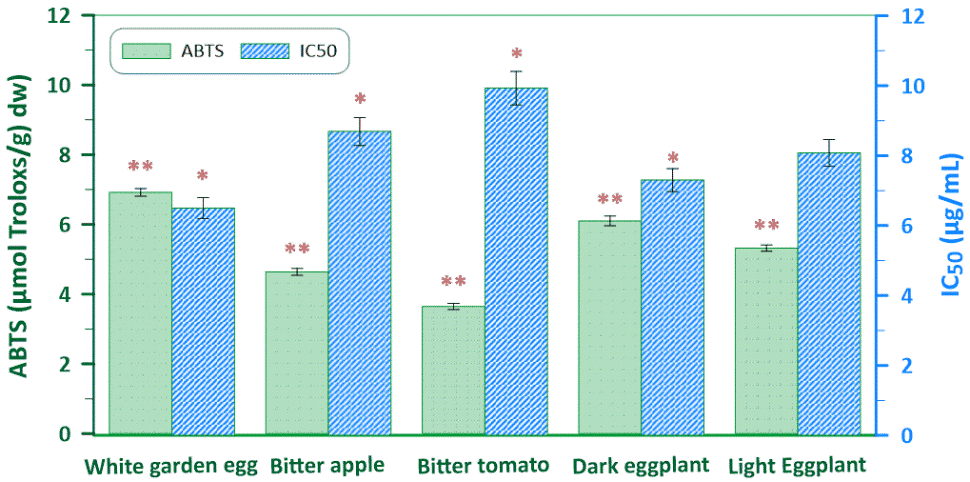 Figure 1. Figure caption. (Do not capitalize or use bold font for the caption. Check that all parts, insets, and footnotes of Figures are mentioned in the caption. Check that headings and the labels of the axes in all graphs are correct and are correctly spelled. Note: Please do not combine the figure and caption in a textbox or frame.)Main Text Paragraph. Main Text Paragraph. (Insert Scheme here as one single graphic element (300 DPI resolution: up to 992 pixels, 8.4 cm width for single-column format; up to 2030 pixels, 17.2 cm for double-column format). Note: Please do not combine the scheme and caption in a textbox or frame.)Main Text Paragraph. (Insert Scheme here as one single graphic element (300 DPI resolution: up to 992 pixels, 8.4 cm width for single-column format; up to 2030 pixels, 17.2 cm for double-column format). Note: Please do not combine the scheme and caption in a textbox or frame.) Table 1. Table caption (If the caption is more than one line it should be flashed left. Please do not include the table in a textbox or frame; the table body can however be provided as a single graphic)[a] Table footnote. [b] Table footnote. [c]…Main Text Paragraph. (Insert Scheme here as one single graphic element (300 DPI resolution: up to 992 pixels, 8.4 cm width for single-column format; up to 2030 pixels, 17.2 cm for double-column format). Note: Please do not combine the scheme and caption in a textbox or frame.)Main Text Paragraph. (Insert Scheme here as one single graphic element (300 DPI resolution: up to 992 pixels, 8.4 cm width for single-column format; up to 2030 pixels, 17.2 cm for double-column format). Note: Please do not combine the scheme and caption in a textbox or frame.)Scheme 1. Scheme caption text (If the caption is more than one line it should be flashed left otherwise it should be centre flashed. Do not capitalize or use bold font for the caption. ChemDraw Schemes can be provided in TIFF format to avoid compatibility problems: symbols appearing incorrectly or inserts disappearing.)Main Text Paragraph. (Please include in the Supporting Information a statement that ethical approval for the animal/human experiments reported here was obtained from the relevant authority, including the name of the authority and the approval or accreditation number of the laboratory, project, and/or investigator. For human experiments, please also include a statement that informed, written consent was obtained from either the participant or next of kin. See the Notice to Authors: Section 5.1.2. Animal and Human Experiments for further details.)Main Text Paragraph. (Please include in the Supporting Information a statement that ethical approval for the animal/human experiments reported here was obtained from the relevant authority, including the name of the authority and the approval or accreditation number of the laboratory, project, and/or investigator. For human experiments, please also include a statement that informed, written consent was obtained from either the participant or next of kin. See the Notice to Authors: Section 5.1.2. Animal and Human Experiments for further details.)Conclusion (optional)Main Text Paragraph. Main Text Paragraph. (Please include in the Supporting Information a statement that ethical approval for the animal/human experiments reported here was obtained from the relevant authority, including the name of the authority and the approval or accreditation number of the laboratory, project, and/or investigator. For human experiments, please also include a statement that informed, written consent was obtained from either the participant or next of kin. See the Notice to Authors: Section 5.1.2. Animal and Human Experiments for further details.)Main Text Paragraph. (Insert Scheme here as one single graphic element (300 DPI resolution: up to 992 pixels, 8.4 cm width for single-column format; up to 2030 pixels, 17.2 cm for double-column format). Note: Please do not combine the scheme and caption in a textbox or frame.)DeclarationsMain Text Paragraph. Main Text Paragraph. (Please include in the Supporting Information a statement that ethical approval for the animal/human experiments reported here was obtained from the relevant authority, including the name of the authority and the approval or accreditation number of the laboratory, project, and/or investigator. For human experiments, please also include a statement that informed, written consent was obtained from either the participant or next of kin. See the Notice to Authors: Section 5.1.2. Animal and Human Experiments for further details.)Author Contribution Contribution of the authors should be given here, (All the authors contributed to this work were equal).Conflict of Interests If there is a conflict of interest of any of the author(s) please give here, otherwise, you should state here like, the authors declare no competing or conflicting of interests.Ethical Approval If there is an ethical approval needed for the work, it should be presented here.Supporting Information (optional)The authors have cited additional references within the Supporting Information. (Please include SI references with consecutive numbering directly after the last manuscript reference.Acknowledgements (optional)Acknowledgements Text. (Data Availability and Conflicts of Interest statements are generated automatically from information in Editorial Manager)ReferencesExamples for journal[1]	Bakar B., Çakmak M, Ibrahim M. S., Özer D., Saydam S., Karatas F., Investigation of amounts of vitamins, lycopene, and elements in the fruits of Opuntia ficus-indica subjected to different pretreatments, Biol Trace Elem Res, 2020, 198(1), pp 315–323.[2]	Fethi Dagdelen, Mediha Kok, and Ibrahim. N. Qader, Effects of Ta content on thermodynamic properties and transformation temperatures of shape memory NiTi alloy, Metals and Materials International, 2019, 25(6), pp 1420–1427. DOI: 10.1134/S0031918X21101130[3[	Irfan Çapan, Süleyman Servi, Synthesis of New C2-Symmetric Chiral Benzimidazole Derivatives Having Norbornene/Dibenzobarrelene Skeletons, Letters in Organic Chemistry, 2020, (17)10, pp 801-805. DOI: 10.2174/1570178616666190731105327Examples for Books without editor[4]	E. Wingender, Gene Regulation in Eukaryotes, VCH, Weinheim, 1993, p. 215-218.Example for books with editor[5]	Silva D., Luiz P. R., Aschner M., Manganese in health and disease. In: A. Sigel, H. Sigel, R. K. O. Sigel, (Eds.), Interrelations between essential metal ions and human diseases, metal ions in life sciences, 2013, Vol. 13. Ch. 7, Springer, Dordrecht, pp 199-227[6]	T. D. Tullius in Comprehensive Supramolecular Chemistry, Vol. 5 (Eds.: J. L. Atwood, J. E. D. Davies, D. D. MacNicol, F. Vögtle, K. S. Suslick), Pergamon, Oxford, 1996, pp. 317–343.[7]	S. McKechnie, J. M. Frost, D. Pashov, P. Azarhoosh, A. Walsh, M. Schilfgaarde, arXiv preprint 2017, DOI: 10.48550/arXiv.1711.00533; b) N. Duchemin, R. Buccafusca, M. Daumas, V. Ferey, S. Arseniyadis, ChemRxiv preprint 2019, DOI: 10.26434/chemrxiv.8091314.v1.; c) Z. Li, Z. Lin, C. F. Ibanez, bioRxiv preprint 2021, DOI: 10.1101/2021.05.02.442373.Head 1[b]Head 2Head 3[c]Head 4[d]Column 1Column 2[e]Column 3Column 4Column 1Column 2[b]Column 3Column 4Column 1Column 2[a]Column 3Column 4Column 1Column 2Column 3Column 4